ใบคำร้องขอลาออก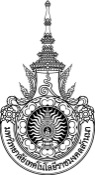 ภาคการศึกษา/เรียน    / 	ข้าพเจ้า   	ชั้นปี 	รหัส นักศึกษาระดับปริญญาโท หลักสูตร แบบการศึกษา 	  แผน ก แบบ ก1 	  แผน ก แบบ ก2 	  แผน ข  ระบบการศึกษา 	 ภาคปกติ 		  ภาคสมทบ		  ภาคพิเศษ (รหัส 59 เป็นต้นไป)มีความประสงค์ขอลาออกจากการเป็นนักศึกษา เนื่องจาก ลงชื่อ.................................................... วันที่.............../................./................ ()  โทร ความเห็นอาจารย์ที่ปรึกษา  เห็นชอบให้ลาออกได้ และให้มีการตรวจสอบหนี้สินกับทางมหาวิทยาลัย ไม่เห็นชอบ เนื่องจาก...................................................................................................................................................ลงชื่อ.................................................... วันที่.............../................./................ 	()บันทึกการตรวจสอบหนี้สิน1. ห้องสมุด  ไม่มีหนี้สินติดค้าง  มีหนี้สินติดค้าง คิดเป็นจำนวนเงิน ................................ บาท  อื่นๆ........................................................................................ลงชื่อ............................................... วันที่.........../............/............	(................................................)2. กองคลัง/การเงิน  ไม่มีหนี้สินติดค้าง  มีหนี้สินติดค้าง คิดเป็นจำนวนเงิน ................................ บาท  อื่นๆ........................................................................................ลงชื่อ............................................... วันที่.........../............/............	(................................................)3. คณะกรรมการบริหารหลักสูตร เห็นชอบ ไม่เห็นชอบ เนื่องจาก .....................................................................ลงชื่อ............................................... วันที่.........../............/............(................................................)6.   /   อนุมัติ และแจ้งงานทะเบียน ดำเนินการต่อไป ไม่อนุมัติ เนื่องจาก .............................................................ลงชื่อ..........................................วันที่.........../............/............(................................................)เจ้าหน้าที่งานทะเบียนได้ดำเนินการ แก้ไขข้อมูลในฐานข้อมูลแล้วเมื่อวันที่..........................................................	ลงชื่อ ...........................................ผู้ดำเนินการ  วันที่ ......../.............../..........	(...........................................................)